Rhynie Nursery NewsletterJanuary 2020Happy New Year! I know it may feel like a long time ago now but I hope everybody had a lovely Christmas break. Thank you for all of our festive cards and gifts. Welcome to our two new pupils and their families who have joined us this term. We look forward to learning all about you and showing you all of the exciting things we get up to in nursery. We are sad to be saying goodbye to Mrs Morrison this month. We would like to thank her for all her hard work in her time here at Rhynie, I know the children will miss her greatly. Mrs Morrison’s last day will be Tuesday 28th. We look forward to welcoming back Mrs Rennie after her maternity leave . 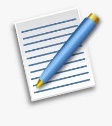 Care Inspectorate ReportAs most of you are all aware, the nursery had an inspection back in September. The report has now been published online on the care inspectorate website. If you would like to have a read of this you can access it here by clicking on the following link: https://sssc.funnelback.co.uk/s/search.html?query=rhynie+nursery&collection=care-commission&form=simple&profile=_default OR the see nursery noticeboard. We would like to thank the parents who took time to fill out questionnaires and everybody involved in the day to day running of the nursery which contributed to us receiving such a good report. Dates for your diary Nursery admissions for August 2020- Applications open 20/01/2020 until 31/01/2020- online application see school website. Mid term holiday dates- Thursday 13th FebruaryFriday 14th FebruaryMonday 17th February Tuesday 18th February (in-service day- closed to pupils)Wednesday 19th February (in-service day- closed to pupils)School Applications- The school admission forms for those children starting school in August 2020 can be found online. Please complete these forms by 11th February 2020. 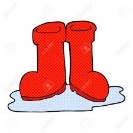 Outdoors We aim to be outside every day at nursery. Please can children always be equipped with weather appropriate clothing. Can we please ask that your child has a hat, scarf, gloves and a pair of wellie boots with them at nursery. Thank you . 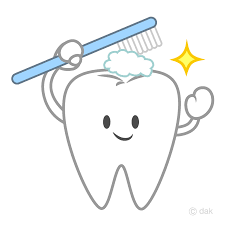 ToothbrushingWe have started toothbrushing again this term. For those parents who do not wish for their child to do this at nursery please let us know in writing as soon as possible. Thank you. 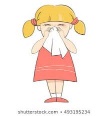 Tissues It is that time of year where there are lots of coughs, colds and runny noses! Can we kindly ask for any tissue donations for the nursery children as we seem to be going though lots! Friendly remindersNursery drop off-9am. Doors to nursery open at 9am. We cannot allow children to enter nursery before this time due to insurance. Nursery pick up time-12-12.10pm. Please come in plenty of time in order to receive feedback on your child’s day. All children should be out of nursery by 12.10pm, again because of insurance reasons. Children Safety - Can we ask all parents/carers to be responsible for their child out with session times within the school grounds.  Whiteboard and parent notice board- Our boards are continuously being updated to keep parents/carers updated on what is happening in nursery. Please take a look. Suggestion box- Our box is located at the nursery entrance. Please feel free to add thoughts, ideas and suggestions. What are we focusing on this term? Settling in- As we have two new children in nursery we will be focusing on forming friendships and familiar routines. We have introduced the nursery bear ‘Buddy’ to allow us to gain an insight into your child’s interests/experiences at home and to help the children build confidence in sharing their experiences with their peers. Every Friday one child will have the chance to take Buddy home for the weekend.   We will be developing both our indoor and outdoor environment to suit the children’s needs and interests. Gym days are now every Tuesday and Thursday and children have asked for an obstacle course during these times. This week we are celebrating Robert Burns by providing Scottish experiences such as Scottish dancing and haggis tasting. The children have been creating their own tartan using coloured playdough. 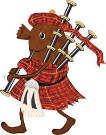 Look out for upcoming stay and play dates- these will be on the nursery’s whiteboard/noticeboard. Many thanks,The Nursery Team 